Surahammar FK- Fotbollsskolan  Pass: 8 Tema: Att skjuta och göra målSamling - introduktionIdag ska vi:	Spela fotboll... Det är roligt men svårt att göra mål. För att göra mål måste vi skjuta. Det går att skjuta på flera olika sätt…De tre guldbollarna:	Lyssna (när tränaren pratar) - Stilla (med boll och kropp när tränaren pratar) - Snälla (mot varandra, bra kompis)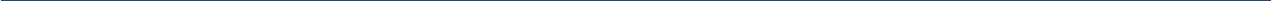 Uppvärmning med bollIntro: att skjuta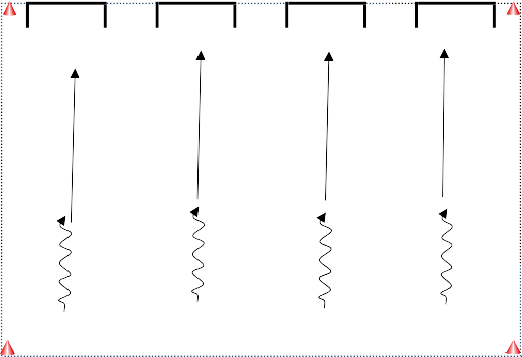 Med bredsidan, vristen eller tån	×	×	×	×Barnen arbetar tre och tre. En i taget är målvakt. De andra två turas om att skjuta.Prova att skjuta med båda fötternaProva att driva och skjutaProva att rulla fram den och skjutaProva att studsa och skjuta			×	×	×Temaövning i lekformSkottlek - Prickboll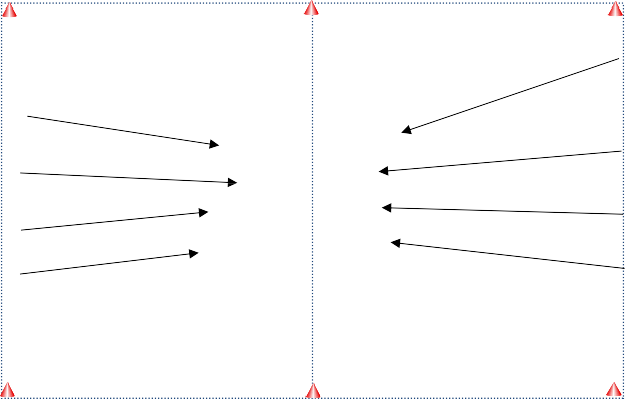 Två lag står på varsin kortsida av en		rektangulär yta	På mittlinjen ligger en annan boll med		avvikande färg eller storlek,	prickbollen.		Barnen skjuter mot prickbollen och			 ska försöka få den övermotståndarnas kortlinje.		 Tränaren försöker fördela missadebollar mellan lagen och barnen.		Ha så många bollar som möjligt tillgängliga för leken.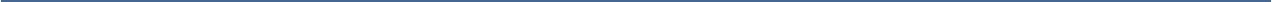 Teknik/spelövningDriva och skjuta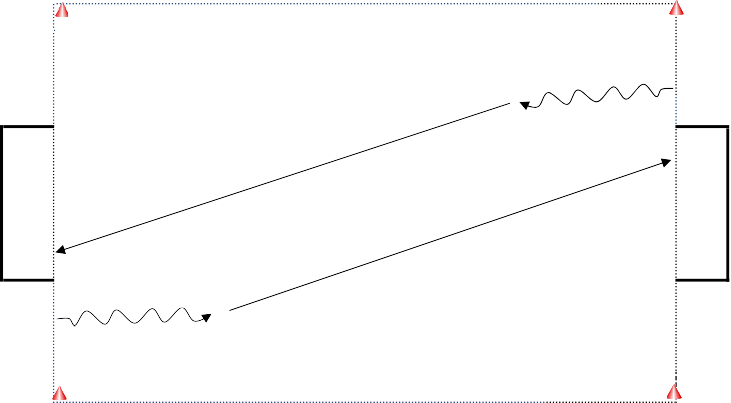 Mål och målvakter.	Barnen står i led en bit ifrån enastolpen på respektive mål.En i taget från båda målen driver utoch skjuter mot målet framför dem.		Byt sida efter skott.Turas om att vara målvakt.	    Spel 3v3Ha boll tillgänglig som spelas in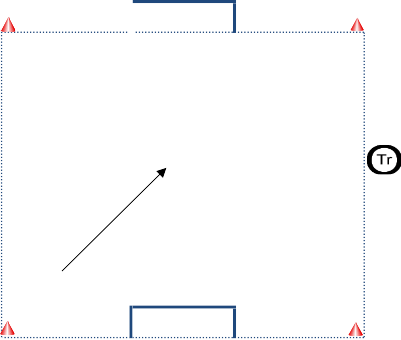 om den andra går ut	×      Samling - utvärdering:Vad har vi gjort idag?Vad har gått bra?Vad var roligast?	×Hur många guldbollar fick vi?Tvåmål - "Match" 3 mot 3(ev. plus MV)- Fritt spel 3 mot 3×- En vuxen per plan- Kom igång snabbt!